Физическое развитиеЗдоровый образ жизни. Движение и двигательная активностьРазвитие представлений о своем теле и физических возможностях, произвольность и координация движенийПодвижные игры, физкультура и спортВся физкультурно-оздоровительная работа в детском саду строится с учётом структуры усовершенствованного двигательного режима для детей младшего и среднего, старшего дошкольного возраста. Мы используем такие формы взаимодействия с детьми, как:-прогулки, походы;-физкультурные занятия -гимнастика после дневного сна с закаливающими процедурами; -массаж-дыхательная гимнастика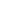 -утренняя гимнастика;-физкультминутки-спортивные игры --подвижные игры на воздухе и в помещении, оздоровительный бег на воздухе-воспитание общих и индивидуальных гигиенических навыков, интереса и любви к физической активности .-сбалансированное питание в соответствии с действующими нормами (группы с 9-ти часовым пребыванием)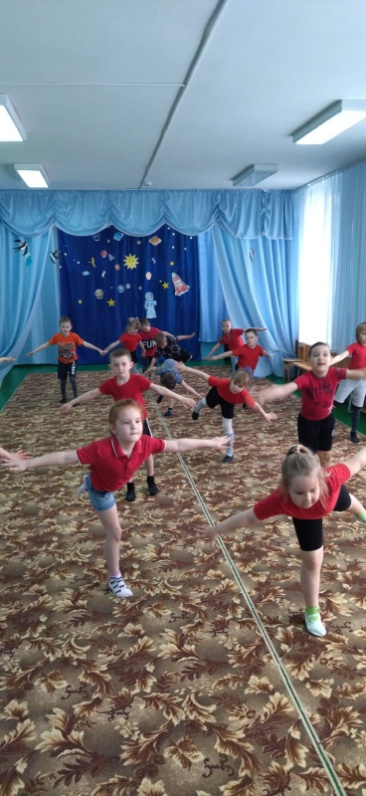 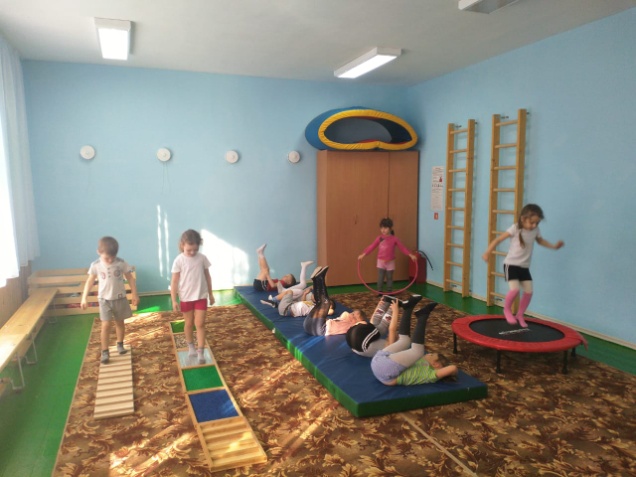 